ΕΛΛΗΝΙΚΗ ΔΗΜΟΚΡΑΤΙΑ		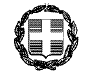 ΝΟΜΟΣ ΠΡΕΒΕΖΑΣΔΗΜΟΣ ΠΑΡΓΑΣΤμήμα Οικονομικών ΥπηρεσιώνΓραφείο ΠρομηθειώνΤΕΧΝΙΚΗ ΕΚΘΕΣΗ –  ΤΕΧΝΙΚΕΣ ΠΡΟΔΙΑΓΡΑΦΕΣΕΝΔΕΙΚΤΙΚΟΣ ΠΡΟΫΠΟΛΟΓΙΣΜΟΣΆρθρο 1ο : Αντικείμενο της ΠρομήθειαςΗ παρούσα τεχνική περιγραφή αφορά στην προμήθεια Εξοπλισμού για το Κοινωνικό Παντοπωλείο του Δήμου Πάργας .Ο ενδεικτικός προϋπολογισμός της προμήθειας είναι  20.000,00 €  (είκοσι χιλιάδες Ευρώ) συμπεριλαμβανομένου Φ.Π.Α. 24%. Η δαπάνη της προμήθειας θα βαρύνει τον Κ.Α. που θα οριστεί μετά από την αναμόρφωση του προϋπολογισμού τρέχοντος έτους ύστερα από την απόφαση ένταξης της παρούσας πράξης.Οι παρακάτω όροι είναι απαράβατοι, ισχύουν για τα προς προμήθεια είδη και η μη συμμόρφωση έστω και με ένα από αυτούς θα έχει σαν συνέπεια τον αποκλεισμό των προσφορών.Όλα τα προς προμήθεια είδη θα είναι απολύτως  καινούρια και αμεταχείριστα ,   στιβαρά,   καλαίσθητα, λειτουργικά, ανθεκτικά, αρίστης ποιότητας, συσκευασμένα  έτσι  ώστε  να  αποφεύγονται φθορές κατά τη μεταφορά τους και αλλοίωση χαρακτηριστικών και ιδιοτήτων  τους,  σύγχρονης  και  εξελιγμένης  κατασκευής,  καθώς επίσης και γνωστού και αναγνωρισμένου τύπου (μοντέλου) και θα πληρούν τις προδιαγραφές που περιλαμβάνονται στην παρούσα μελέτη.Όλα τα προσφερόμενα είδη θα εγκατασταθούν με μέριμνα, ασφάλεια και δαπάνη του προμηθευτή στους τόπους σύμφωνα με τις οδηγίες της Αναθέτουσας Αρχής.Στην τιμή προσφοράς του προμηθευτή συμπεριλαμβάνονται η προμήθεια	των ειδών, το κόστος προετοιμασίας, μεταφοράς, φορτοεκφόρτωσης, συναρμολόγησης, εγκατάστασης, σύνδεσης, ρύθμισης και θέσης σε λειτουργίας των προσφερόμενων ειδών στον τόπο που θα υποδείξει ο Δήμος.Ο ανάδοχος υποχρεούται στην ενημέρωση  -  επίδειξη του εξοπλισμού, σε προσωπικό που θα υποδειχθεί από το Δήμο.Κατά τη διάρκεια του χρόνου εγγύησης, θα γίνει με ευθύνη και μέριμνα του Ανάδοχου προμηθευτή η αποκατάσταση του προβληματικού προϊόντος, με επισκευή ή αντικατάσταση  αυτού, ώστε το προϊόν να επανέλθει σε συνθήκες καλής λειτουργίας, χωρίς καμία επιβάρυνση εργασίας ή ανταλλακτικών της Αναθέτουσας Αρχής . Θα παραδίδεται γραπτή εγγύηση καλής λειτουργίας.Ο εξοπλισμός θα πρέπει να είναι σύμφωνος με τα πρότυπα της Ευρωπαϊκής Ένωσης (ΕΝ -European Norms), να φέρει το σήμα CE όπου απαιτείται από τις τεχνικές  προδιαγραφές,  καθώς  και  να διαθέτει  το αντίστοιχο  πιστοποιητικό  (δήλωση  συμμόρφωσης  CE). Επί πλέον πρέπει να πληροί όλες τις προδιαγραφές ασφάλειας και υγείας, σύμφωνα με την ισχύουσα Ελληνική Νομοθεσία.Η επιλογή χρωματισμών των επίπλων που περιλαμβάνονται στην ΟΜΑΔΑ Δ : «ΕΠΙΠΜ», θα γίνει από την υπηρεσία ύστερα από κατάθεση από τον ανάδοχο δειγμάτων. Για  να  υπάρχει  ομοιομορφία ,  θα  επιλεγεί  ένας  χρωματισμός για κάθε είδος.Οι επιμέρους διαστάσεις και ισχύς των προϊόντων στις τεχνικές προδιαγραφές είναι ενδεικτικές με  απόκλιση 10% και κατόπιν  συνεννόησης με την υπηρεσία.Η προμήθεια θα πραγματοποιηθεί με απευθείας ανάθεση, με κριτήριο κατακύρωσης τη χαμηλότερη τιμή.Σε περίπτωση που κατατεθούν προσφορές με ίδια τιμή, θα ανατεθεί η ποσότητα των ειδών ισόποσα.Άρθρο 2ο : Ισχύουσες ΔιατάξειςΗ εκτέλεση της προμήθειας θα γίνει σύμφωνα με τις διατάξεις:Την υπουργική απόφαση υπ’ αριθμ. 11389/23-03-1993	Τον Ν. 4412/2016 (ΦΕΚ 147/Α/2016) Δημόσιες Συμβάσεις Έργων, Προμηθειών και Υπηρεσιών (Προσαρμογή στις οδηγίες 2014/24/ΕΕ και 2014/25/ΕΕ).Άρθρο 3ο : Ενδεικτικός ΠροϋπολογισμόςΤα προς προμήθεια είδη θα πρέπει να πληρούν τα ευρωπαϊκά πρότυπα.Τα ζητούμενα είδη είναι τα εξής: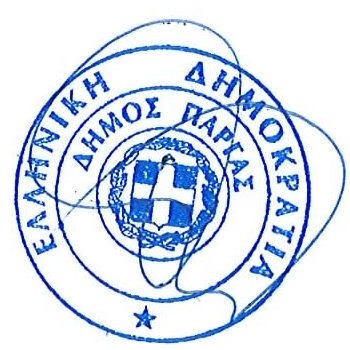 Άρθρο 4ο : Τεχνικές ΠροδιαγραφέςΑ. Ηλεκτρονικός Εξοπλισμός1. Ηλεκτρονικός ΥπολογιστήςΟ ηλεκτρονικός υπολογιστής θα πρέπει να έχει κατ’ ελάχιστον την ακόλουθη σύνθεση:Επεξεργαστής: CPU Intel core I7-6700, 3,40 GHz. ή αντίστοιχο με ενσωματωμένο σύστημα ψύξης.Σκληρός Δίσκος: 256 GB SSD Sata.	Μνήμη: 8 GB DDR3.Μητρική Κάρτα: Κατάλληλη για τον προαναφερόμενο επεξεργαστή με ενσωματωμένη κάρτα γραφικών, κάρτα ήχου, και κάρτα δικτύου 10/100/1000.Οπτικά μέσα: DVD-RW double layer SATA.Τροφοδοτικό: 500W.Περιφερειακά: Ασύρματο ποντίκι, και πληκτρολόγιο.2. Οθόνη υπολογιστή 22’’Η οθόνη υπολογιστής θα πρέπει να έχει κατ’ ελάχιστον τα παρακάτω:Τύπος: LED.Διαγώνιος: 22’’.Ανάλυση: 1920x1080 Pixels.	Αντίθεση: 1000:1.Χρόνος απόκρισης: 5 ms.Τύπος Σύνδεσης: HDMI ή DVI ή VGA.Δυνατότητες & Λειτουργίες: USB Hub, Ηχεία.3. Πολυμηχάνημα (Εκτυπωτή – Σκάνερ – Φωτοτυπικού – Φαξ)Το πολυμηχάνημα θα πρέπει να έχει κατ’ ελάχιστον τα παρακάτω:Λειτουργίες: Εκτυπωτής – Σκάνερ – Φωτοτυπικού – Φαξ.Τύπος: Έγχρωμος.Ταχύτητα εκτύπωσης: 20 σελίδες ανά λεπτό έγχρωμη και ασπρόμαυρη.	Σάρωση: 1200Χ1200.Συνδεσιμότητα: USB 2.0/Ethernet.Β. ΚΛΙΜΑΤΙΣΜΟΣ – ΕΞΑΕΡΙΣΜΟΣ1. ΑφυγραντήραςΠρομήθεια αφυγραντήρα με δυνατότητα αφύγρανσης 40 lt/24h χωρητικότητας τουλάχιστον 6lt, να είναι ηλεκτρονικός, να διαθέτει οθόνη ενδείξεων, να διαθέτει ιονιστή, φίλτρο καθαρισμού αέρα, να υπάρχει δυνατότητα αυτόματης απενεργοποίησης/επανεκκίνησης και να διαθέτει χρονοδιακόπτη.Γ. ΕΠΙΠΛΑ1. Γραφείο σχήματος Γ 1,80 Χ 0,70 και 1,50 Χ 0,60Το γραφείο θα είναι ξύλινο με μοριοσανίδα υψηλής συμπιέσεως τριών στρώσεων ενδεικτικά πάχους 25 mm, οποιουδήποτε χρώματος, ανθεκτική στα χτυπήματα, στην θερμοκρασία και χρωματικά  αναλλοίωτη, φιλική  προς  το  περιβάλλον  που  να πληροί τις ευρωπαϊκές προδιαγραφές. Ενδεικτικές   εξωτερικές διαστάσεις γραφείου : 1,80 Χ 0,70 και 1,50 Χ 0,60 m (μήκος χ πλάτος).2. Τροχήλατη συρταριέραΗ συρταριέρα γραφείου θα αποτελείται από την κάσα κατασκευασμένη από μοριοσανίδα υψηλής συμπιέσεως τριών στρώσεων, με επικάλυψη με φίλμ μελαμίνης, οποιουδήποτε χρώματος, ανθεκτική στα χτυπήματα, στην θερμοκρασία και χρωματικά αναλλοίωτη, φιλική προς το περιβάλλον που να πληροί τις ευρωπαϊκές προδιαγραφές. Με το ίδιο υλικό θα είναι κατασκευασμένες και οι μετώπες των συρταριών που θα φέρουν INOX χερούλια ανατομικού σχήματος.εξωτερικές διαστάσεις γραφείου : 1,80 Χ 0,70 και 1,50 Χ 0,60 m (μήκος χ πλάτος).3. ΒιβλιοθήκηΗ βιβλιοθήκη θα αποτελείται από δύο ράφια, πλάτη στο πίσω μέρος και δύο πόρτες με ΙΝΟΧ χερούλια στο κάτω μέρος κατασκευασμένη από μοριοσανίδα υψηλής συμπιέσεως τριών στρώσεων, με επικάλυψη με φίλμ μελαμίνης σε χρώμα ξύλου, ανθεκτική στα χτυπήματα, στην θερμοκρασία και χρωματικά αναλλοίωτη, φιλική προς το περιβάλλον που να πληροί τις ευρωπαϊκές προδιαγραφές.Με PVC επενδύεται ακόμα και το κάτω μέρος του επίπλου για την αποφυγή προσβολής της μοριοσανίδας από την υγρασία.Οι συνδέσεις των διαφόρων τμημάτων θα γίνονται με αφανείς μεταλλικούς συνδέσμους έτσι ώστε η βιβλιοθήκη να είναι λυόμενη, επιτρέποντας την εύκολη μεταφορά καθώς και την αντικατάσταση των διαφόρων τμημάτων.Ο χρωματισμός της βιβλιοθήκης θα είναι οποιουδήποτε χρώματος.Ενδεικτικές εξωτερικές διαστάσεις: 180 χ 80 χ 30 cm (ύψος Χ μήκος Χ βάθος).4. Πολυθρόνα ΓραφείουΗ Πολυθρόνα γραφείου να διαθέτει μηχανισμό relaχ για ρυθμιζόμενη ανάκληση του καθίσματος και της πλάτης. Να είναι άνετη,  ρυθμιζόμενη ,  περιστροφική, ανατομική. Το κάθισμα και η πλάτη να είναι από ενισχυμένο  πλαστικό επενδεδυμένο με αφρώδες υλικό άριστης ποιότητας , με ταπετσαρία από απομίμηση δέρματος άριστης ποιότητας, σε μαύρο χρώμα . Να διαθέτει σταθερά μπράτσα, μεταλλική βάση χρωμίου περιστρεφόμενη , με πέντε διπλά ροδάκια που θα δίνουν σταθερότητα στην καρέκλα.5. Καρέκλα επισκεπτώνΗ καρέκλα επισκεπτών θα είναι από δερματίνη. Το κάθισμα και η πλάτη να είναι από ενισχυμένο πλαστικό επενδεδυμένο με αφρώδες υλικό άριστης ποιότητας, με ταπετσαρία από απομίμηση δέρματος άριστης ποιότητας, σε μαύρο χρώμα.6. Νεροχύτης ΈπιπλοΟ νεροχύτης θα είναι κατασκευασμένος από ανοξείδωτο χάλυβα ΙΝΟΧ. και θα διαθέτει γούρνα με σιφόνι Θα πληροί τους υγειονομικούς όρους Ευρωπαϊκής & Εθνικής νομοθεσίας. Το έπιπλο θα αποτελείται κατ’ ελάχιστο από δύο ράφια, πλάτη στο πίσω μέρος και δύο πόρτες με ΙΝΟΧ χερούλια στο κάτω μέρος κατασκευασμένη από μοριοσανίδα υψηλής συμπιέσεως τριών στρώσεων, με επικάλυψη με φίλμ μελαμίνης σε χρώμα ξύλου, ανθεκτική στα χτυπήματα, στην θερμοκρασία και χρωματικά αναλλοίωτη, φιλική προς το περιβάλλον που να πληροί τις ευρωπαϊκές προδιαγραφές. Συμπεριλαμβάνεται η εγκατάσταση στην προτεινόμενη τιμή .Δ. ΕΞΟΠΛΙΣΜΟΣ ΠΑΝΤΟΠΩΛΕΙΟΥ1. Καρότσια μεταφοράς προμηθειώνΤο καρότσι μεταφοράς τροφίμων  θα είναι από ανοξείδωτο χάλυβα εξ' ολοκλήρου, με 4 ρόδες εκ των οποίων 2 σταθερές και 2 περιστρεφόμενες . Ενδεικτικές διαστάσεις: 90 Χ 55 cm.2. ΣέσουλεςΗ σέσουλα θα είναι από αλουμίνιο εξ' ολοκλήρου, με ενδεικτική χωρητικότητα 1100 ml και ενδεικτικές διαστάσεις: 34 Χ 11 Χ 9 cm.3. ΓουδοχέριαΕργαστηριακό γουδί από οποιοδήποτε υλικό με γουδοχέρι ,ενδεικτικής διαμέτρου  10mm.4. Ηλεκτρονική ΖυγαριάΟ ηλεκτρονικός ζυγός θα είναι ρεύματος , με ικανότητα ζύγισης ενδεικτικά 30 Kg και οθόνη με ένδειξη βάρους. Θα διαθέτει αδιάβροχο πληκτρολόγιο αφής για προστασία από σκόνες και υγρά ενώ θα υπάρχει δυνατότητα για αυτόματο μηδενισμό  και απόβαρο.5. Πλάστιγγα ζύγισης μεγάλου φορτίουΗ πλάστιγγα θα περιέχει ψηφιακό ενδείκτη ηλεκτρονικό κατάλληλη για παλέτες και για καταπόνηση από κλαρκ. Θα έχει αντιολισθητική επιφάνεια, ζυγιστική ικανότητα 1000 Kg, ενδεικτικές διαστάσεις τασιού 1000 Χ 1200 mm.6. Καλάθια Σούπερ μάρκετΤο καλάθι θα είναι κατασκευασμένο από πλαστικό οποιουδήποτε χρώματος, θα διαθέτει τουλάχιστον μια χειρολαβή με χωρητικότητα τουλάχιστον 20 lt.7. Σύστημα ραφιών DEXIONΤα  ράφια  θα  είναι  απλά  στη  συναρμολόγηση  και  κατάλληλα  για  διάφορες εφαρμογές Ενδεικτικές διαστάσεις ραφιού 150Χ60Χ250 cm (μήκος χ πλάτος χ ύψος). Ράφια κουμπωτά, γαλβανιζέ Πέντε ράφια καθ 'ύψος Φορτίο ανά ράφι 350 Kg Συμπεριλαμβάνεται η εγκατάσταση στην προτεινόμενη τιμή.8. Γόνδολες – Μονάδες επέκτασης ραφιώνΤα ράφια τύπου γόνδολα, θα είναι διπλής όψης με πλάτες στο κέντρο. Θα διαθέτουν πέντε ράφια ενδεικτικά 0,40μ. καθ' ύψος, Ενδεικτικές  διαστάσεις γόνδολας: 180Χ500Χ90 cm (μήκος χ πλάτος χ ύψος). Συμπεριλαμβάνεται η εγκατάσταση στην προτεινόμενη τιμή.9. Πλαστικά Συρτάρια αποθήκευσηςΤα συρτάρια θα είναι πλαστικά και θα υπάρχει η δυνατότητα τοποθέτησης παράλληλα ή το ένα πάνω στο άλλο, για τη δημιουργία πλήρους συστήματος αποθήκευσης. Θα πρέπει να ανοίγουν και από τις δύο πλευρές. Να είναι κατασκευασμένα από διαφανές πλαστικό ώστε να επιτρέπει στον χρήστη τον έλεγχο στο εσωτερικό του. Ενδεικτικές  διαστάσεις συρταριού: 40Χ39Χ21 cm (μήκος χ βάθος χ ύψος).Ε. ΕΞΟΠΛΙΣΜΟΣ ΓΙΑ ΕΙΔΗ ΕΝΔΥΣΗΣ1. Μεταλλικά στάντ κρέμασης με ράφιαΤο Σταντ ένδυσης δυο πλευρών, ιδανικό για την κρέμαση των ρούχων. Στο κάτω μέρος θα υπάρχουν ρεγουλατόροι για στήριξη, επίσης θα περιέχονται και ρόδες. Η μπάρα  κρέμασης θα είναι από INOX. Θα υπάρχει ράφι εκθετήριο από μελαμίνη για τα διπλωμένα ρούχα, παπούτσια κλπ.2. Τροχήλατοι καλόγεροι ρούχωνΟ καλόγηρος θα περιέχει ράγα που θα είναι οριζόντια μπάρα τροχήλατη, με ρόδες για μετακίνηση κατά τη χρήση της για το ρουχισμό που θα διατίθεται στο κοινωνικό παντοπωλείο. Ενδεικτικό μήκος μπάρας : 1m και μέγιστο φορτίο 60kg.3. Σετ των τριάντα τεμαχίων πλαστικές κρεμάστρεςΗ κρεμάστρα θα είναι με φαρδείς ώμους, κατάλληλη για σακάκια. Ενδεικτική διάσταση μήκους 42 εκ.στο εσωτερικό του. Ενδεικτικές  διαστάσεις συρταριού: 40Χ39Χ21 cm (μήκος χ βάθος χ ύψος).ΣΤ. ΨΥΓΕΙΑ1. Ψυγείο περίπου 2500x871x1906mmΤο ψυγείο θα είναι επαγγελματικό , κατασκευασμένο από ανοξείδωτο χάλυβα. Θα φέρει μόνωση με υψηλής πυκνότητας πολυουρεθάνης  για τη μέγιστη θερμομόνωση και 3 πόρτες με αυτόματη επαναφορά κάτω από 90°. Ο μηχανισμός του ψυκτικού μηχανήματος θα είναι τοποθετημένος απαραιτήτως μπροστά δεξιά, λόγω περιορισμένου χώρου και ο εξαερισμός θα πραγματοποιείται μόνο από την μπροστινή πλευρά. Τα πόδια θα είναι ανοξείδωτα, ρυθμιζόμενα. Οι σχάρες εντός του ψυγείου θα είναι από κατάλληλα υλικά αντοχής, ρυθμιζόμενες καθ' ύψος. Η χωρητικότητά του θα είναι ενδεικτικά 2000 lt ενώ η θερμοκρασία του θα κυμαίνεται ενδεικτικά από 0°C έως 10°C. Η ισχύς θα είναι τουλάχιστον 1000W. Το φρέον θα είναι οικολογικό. Το ψυγείο θα είναι ενδεικτικών εξωτερικών διαστάσεων: 190 χ 70 χ 200 cm (μήκος χ πλάτος χ ύψος). Συμπεριλαμβάνεται η εγκατάσταση στην προτεινόμενη  τιμή.2. ΨυγειοκαταψύκτηςΟ καταψύκτης θα είναι οριζόντιος τύπου μπαούλο, με ανοιγόμενη ή συρόμενη πόρτα στο άνω μέρος και δέον να διαθέτει ρόδες για εύκολη μετακίνηση. Θα φέρει κρυφό συμπυκνωτή, βαλβίδα εξισορρόπησης πίεσης , εσωτερικό φωτισμό και καλάθια μεταλλικά. Η ενεργειακή κλάση της συσκευής πρέπει να είναι τουλάχιστον Α+  και να διαθέτει χωρητικότητα ενδεικτικά 490 lt. Η τεχνολογία ψύξης θα είναι στατική . Ενδεικτικές εξωτερικές διαστάσεις: 160 χ  70 χ 800 cm (μήκος χ πλάτος χ ύψος).3. Ψυγείο βιτρίνας συντήρησηςΤο ψυγείο θα είναι επαγγελματικό , κατασκευασμένο από ανοξείδωτο χάλυβα. Θα φέρει μόνωση με υψηλής πυκνότητας πολυουρεθάνης  για τη μέγιστη θερμομόνωση και συρόμενες πόρτες. Θα διαθέτει εμπρόσθιο τζάμι με καμπύλη. Ο μηχανισμός του ψυκτικού μηχανήματος θα είναι τοποθετημένος απαραιτήτως μπροστά δεξιά, λόγω περιορισμένου χώρου και ο εξαερισμός θα πραγματοποιείται μόνο από την μπροστινή πλευρά. Τα πόδια θα είναι ανοξείδωτα, ρυθμιζόμενα. Οι σχάρες εντός του ψυγείου θα είναι από κατάλληλα υλικά αντοχής, ρυθμιζόμενες καθ' ύψος. Η χωρητικότητά του θα είναι ενδεικτικά 160 lt ενώ η θερμοκρασία του θα κυμαίνεται ενδεικτικά από 0°C έως 12°C. Η ισχύς θα είναι τουλάχιστον 160W. Το φρέον θα είναι οικολογικό. Το ψυγείο θα είναι ενδεικτικών εξωτερικών διαστάσεων: 85 χ 55 χ 65 cm (μήκος χ πλάτος χ ύψος). Συμπεριλαμβάνεται η εγκατάσταση στην προτεινόμενη  τιμή.Ζ. ΕΞΟΠΛΙΣΜΟΣ ΓΙΑ ΚΑΘΑΡΙΟΤΗΤΑ1. Κάδοι απορριμμάτωνΟ κάδος απορριμμάτων  κουζίνας θα είναι υψηλής αντοχής , από ανοξείδωτο ατσάλι 304. Θα είναι χωρητικότητας τουλάχιστον 20 lt.2. Ηλεκτρική σκούπαΗ ηλεκτρική σκούπα θα διαθέτει κάδο από ανοξείδωτο χάλυβα και θα είναι χωρητικότητας ενδεικτικά 751t. Η ισχύς της ηλεκτρικής σκούπας θα είναι ενδεικτικά 2400 W. Η λειτουργία της θα είναι αθόρυβη και να διαθέτει όλα τα απαραίτητα εξαρτήματα για υγρή και ξηρή απορρόφηση.3. Σκούπες παρκετέζεςΗ σκούπα θα διαθέτει τηλεσκοπικό κοντάρι με κεφαλή που στίβει, πανί για σφουγγάρισμα από μικροΐνες, πανί παρκετέζας και ένα ξεσκονόπανο από μικροΐνες.4. Φαράσια με μεταλλικό κοντάριΤο φαράσι θα περιέχει ορθοστατικό μεταλλικό κοντάρι και επίσης θα διατίθεται σκούπα με κοντάρι.5. Σφουγγαρίστρες με κοντάρι αλουμινίουΗ σφουγγαρίστρα θα διαθέτει δύο ανεξάρτητους κάδους που επιτρέπουν τον διαχωρισμό του καθαρού νερού από το βρώμικο νερό και ειδικό φίλτρο έτσι ώστε, το καθαρό νερό να παραμένει καθαρό και το βρώμικο να καθαρίζεται. Αυτό έχει ως αποτέλεσμα όλο το σφουγγάρισμα να γίνεται μόνο με καθαρόνερό, καθώς το βρώμικο νερό δεν ξαναχρησιμοποιείται. Επίσης, το κοντάρι της Power Mop, περιστρέφεται και το υλικό της κεφαλής της διαθέτει μικροΐνες για να φτάνει σε όλα τα μέρη.Η Σύστημα ΣυναγερμούΓια την ασφάλεια του κτιρίου από κλοπές και δολιοφθορές θα τοποθετηθεί σύστημα συναγερμού, το οποίο θα περιλαμβάνει όλο τον απαραίτητο εξοπλισμό, όπως σειρήνα εξωτερική, πληκτρολόγιο, ανιχνευτή και οποιοδήποτε  άλλο  υλικό είναι απαραίτητο για τη σωστή λειτουργία του. Περιλαμβάνεται στην προμήθεια, μεταφορά συναρμολόγηση, τοποθέτηση και παράδοση σε πλήρη λειτουργία, συμπεριλαμβανομένων και  όλων των απαραιτήτων υλικών και  μικροϋλικών και εργασίες.Άρθρο 5ο : Τιμολόγιο ΜελέτηςΑ. Ηλεκτρονικός Εξοπλισμός1. Ηλεκτρονικός ΥπολογιστήςΟ ηλεκτρονικός υπολογιστής θα πρέπει να έχει κατ’ ελάχιστον την ακόλουθη σύνθεση:Επεξεργαστής: CPU Intel core I7-6700, 3,40 GHz. ή αντίστοιχο με ενσωματωμένο σύστημα ψύξης.Σκληρός Δίσκος: 256 GB SSD Sata.	Μνήμη: 8 GB DDR3.Μητρική Κάρτα: Κατάλληλη για τον προαναφερόμενο επεξεργαστή με ενσωματωμένη κάρτα γραφικών, κάρτα ήχου, και κάρτα δικτύου 10/100/1000.Οπτικά μέσα: DVD-RW double layer SATA.Τροφοδοτικό: 500W.Περιφερειακά: Ασύρματο ποντίκι, και πληκτρολόγιο.Τεμάχιο 1ΕΥΡΩ (Ολογράφως): ΟΧΤΑΚΟΣΙΑ ΕΒΔΟΜΗΝΤΑ ΕΝΝΙΑ	(Αριθμητικώς): 879,00 €2. Οθόνη υπολογιστή 22’’Η οθόνη υπολογιστής θα πρέπει να έχει κατ’ ελάχιστον τα παρακάτω:Τύπος: LED.Διαγώνιος: 22’’.Ανάλυση: 1920x1080 Pixels.	Αντίθεση: 1000:1.Χρόνος απόκρισης: 5 ms.Τύπος Σύνδεσης: HDMI ή DVI ή VGA.Δυνατότητες & Λειτουργίες: USB Hub, Ηχεία.Τεμάχιο 1ΕΥΡΩ (Ολογράφως): ΕΚΑΤΟΝ ΕΝΕΝΗΝΤΑ	(Αριθμητικώς): 190,00 €3. Πολυμηχάνημα (Εκτυπωτή – Σκάνερ – Φωτοτυπικού – Φαξ)Το πολυμηχάνημα θα πρέπει να έχει κατ’ ελάχιστον τα παρακάτω:Λειτουργίες: Εκτυπωτής – Σκάνερ – Φωτοτυπικού – Φαξ.Τύπος: Έγχρωμος.Ταχύτητα εκτύπωσης: 20 σελίδες ανά λεπτό έγχρωμη και ασπρόμαυρη.	Σάρωση: 1200Χ1200.Συνδεσιμότητα: USB 2.0/Ethernet.Τεμάχιο 1ΕΥΡΩ (Ολογράφως): ΕΞΑΚΟΣΙΑ	(Αριθμητικώς): 600,00 €Β. ΚΛΙΜΑΤΙΣΜΟΣ – ΕΞΑΕΡΙΣΜΟΣ1. ΑφυγραντήραςΠρομήθεια αφυγραντήρα με δυνατότητα αφύγρανσης 40 lt/24h χωρητικότητας τουλάχιστον 6lt, να είναι ηλεκτρονικός, να διαθέτει οθόνη ενδείξεων, να διαθέτει ιονιστή, φίλτρο καθαρισμού αέρα, να υπάρχει δυνατότητα αυτόματης απενεργοποίησης/επανεκκίνησης και να διαθέτει χρονοδιακόπτη.Τεμάχιο 1ΕΥΡΩ (Ολογράφως): ΔΙΑΚΟΣΙΑ ΕΝΕΝΗΝΤΑ ΕΞΙ ΚΑΙ ΣΑΡΑΝΤΑ ΠΕΝΤΕ	(Αριθμητικώς): 296,45 €Γ. ΕΠΙΠΛΑ1. Γραφείο σχήματος Γ 1,80 Χ 0,70 και 1,50 Χ 0,60Το γραφείο θα είναι ξύλινο με μοριοσανίδα υψηλής συμπιέσεως τριών στρώσεων ενδεικτικά πάχους 25 mm, οποιουδήποτε χρώματος, ανθεκτική στα χτυπήματα, στην θερμοκρασία και χρωματικά  αναλλοίωτη, φιλική  προς  το  περιβάλλον  που  να πληροί τις ευρωπαϊκές προδιαγραφές. Ενδεικτικές   εξωτερικές διαστάσεις γραφείου : 1,80 Χ 0,70 και 1,50 Χ 0,60 m (μήκος χ πλάτος).Τεμάχιο 1ΕΥΡΩ (Ολογράφως): ΠΕΝΤΑΚΟΣΙΑ ΤΡΙΑΝΤΑ ΕΦΤΑ ΚΑΙ ΕΞΗΝΤΑ	(Αριθμητικώς): 537,60 €2. Τροχήλατη συρταριέραΗ συρταριέρα γραφείου θα αποτελείται από την κάσα κατασκευασμένη από μοριοσανίδα υψηλής συμπιέσεως τριών στρώσεων, με επικάλυψη με φίλμ μελαμίνης, οποιουδήποτε χρώματος, ανθεκτική στα χτυπήματα, στην θερμοκρασία και χρωματικά αναλλοίωτη, φιλική προς το περιβάλλον που να πληροί τις ευρωπαϊκές προδιαγραφές. Με το ίδιο υλικό θα είναι κατασκευασμένες και οι μετώπες των συρταριών που θα φέρουν INOX χερούλια ανατομικού σχήματος.εξωτερικές διαστάσεις γραφείου : 1,80 Χ 0,70 και 1,50 Χ 0,60 m (μήκος χ πλάτος).Τεμάχιο 1ΕΥΡΩ (Ολογράφως): ΕΚΑΤΟ	(Αριθμητικώς): 100,00 €3. ΒιβλιοθήκηΗ βιβλιοθήκη θα αποτελείται από δύο ράφια, πλάτη στο πίσω μέρος και δύο πόρτες με ΙΝΟΧ χερούλια στο κάτω μέρος κατασκευασμένη από μοριοσανίδα υψηλής συμπιέσεως τριών στρώσεων, με επικάλυψη με φίλμ μελαμίνης σε χρώμα ξύλου, ανθεκτική στα χτυπήματα, στην θερμοκρασία και χρωματικά αναλλοίωτη, φιλική προς το περιβάλλον που να πληροί τις ευρωπαϊκές προδιαγραφές.Με PVC επενδύεται ακόμα και το κάτω μέρος του επίπλου για την αποφυγή προσβολής της μοριοσανίδας από την υγρασία.Οι συνδέσεις των διαφόρων τμημάτων θα γίνονται με αφανείς μεταλλικούς συνδέσμους έτσι ώστε η βιβλιοθήκη να είναι λυόμενη, επιτρέποντας την εύκολη μεταφορά καθώς και την αντικατάσταση των διαφόρων τμημάτων.Ο χρωματισμός της βιβλιοθήκης θα είναι οποιουδήποτε χρώματος.Ενδεικτικές εξωτερικές διαστάσεις: 180 χ 80 χ 30 cm (ύψος Χ μήκος Χ βάθος).Τεμάχιο 1ΕΥΡΩ (Ολογράφως): ΕΚΑΤΟΝ ΠΕΝΗΝΤΑ	(Αριθμητικώς): 150,00 €4. Πολυθρόνα ΓραφείουΗ Πολυθρόνα γραφείου να διαθέτει μηχανισμό relaχ για ρυθμιζόμενη ανάκληση του καθίσματος και της πλάτης. Να είναι άνετη,  ρυθμιζόμενη ,  περιστροφική, ανατομική. Το κάθισμα και η πλάτη να είναι από ενισχυμένο  πλαστικό επενδεδυμένο με αφρώδες υλικό άριστης ποιότητας , με ταπετσαρία από απομίμηση δέρματος άριστης ποιότητας, σε μαύρο χρώμα . Να διαθέτει σταθερά μπράτσα, μεταλλική βάση χρωμίου περιστρεφόμενη , με πέντε διπλά ροδάκια που θα δίνουν σταθερότητα στην καρέκλα.Τεμάχιο 1ΕΥΡΩ (Ολογράφως): ΕΒΔΟΜΗΝΤΑ ΤΕΣΣΕΡΑ ΚΑΙ ΠΕΝΗΝΤΑ	(Αριθμητικώς): 74,50 €5. Καρέκλα επισκεπτώνΗ καρέκλα επισκεπτών θα είναι από δερματίνη. Το κάθισμα και η πλάτη να είναι από ενισχυμένο πλαστικό επενδεδυμένο με αφρώδες υλικό άριστης ποιότητας, με ταπετσαρία από απομίμηση δέρματος άριστης ποιότητας, σε μαύρο χρώμα.Τεμάχιο 2ΕΥΡΩ (Ολογράφως): ΕΙΚΟΣΙ ΔΥΟ	(Αριθμητικώς): 22,00 €6. Νεροχύτης ΈπιπλοΟ νεροχύτης θα είναι κατασκευασμένος από ανοξείδωτο χάλυβα ΙΝΟΧ. και θα διαθέτει γούρνα με σιφόνι Θα πληροί τους υγειονομικούς όρους Ευρωπαϊκής & Εθνικής νομοθεσίας. Το έπιπλο θα αποτελείται κατ’ ελάχιστο από δύο ράφια, πλάτη στο πίσω μέρος και δύο πόρτες με ΙΝΟΧ χερούλια στο κάτω μέρος κατασκευασμένη από μοριοσανίδα υψηλής συμπιέσεως τριών στρώσεων, με επικάλυψη με φίλμ μελαμίνης σε χρώμα ξύλου, ανθεκτική στα χτυπήματα, στην θερμοκρασία και χρωματικά αναλλοίωτη, φιλική προς το περιβάλλον που να πληροί τις ευρωπαϊκές προδιαγραφές. Συμπεριλαμβάνεται η εγκατάσταση στην προτεινόμενη τιμή .Τεμάχιο 1ΕΥΡΩ (Ολογράφως): ΔΙΑΚΟΣΙΑ ΕΙΚΟΣΙ	(Αριθμητικώς): 220,00 €Δ. ΕΞΟΠΛΙΣΜΟΣ ΠΑΝΤΟΠΩΛΕΙΟΥ1. Καρότσια μεταφοράς προμηθειώνΤο καρότσι μεταφοράς τροφίμων  θα είναι από ανοξείδωτο χάλυβα εξ' ολοκλήρου, με 4 ρόδες εκ των οποίων 2 σταθερές και 2 περιστρεφόμενες . Ενδεικτικές διαστάσεις: 90 Χ 55 cm.Τεμάχιο 2ΕΥΡΩ (Ολογράφως): ΔΙΑΚΟΣΙΑ ΣΑΡΑΝΤΑ ΕΦΤΑ ΚΑΙ ΠΕΝΗΝΤΑ ΕΦΤΑ	(Αριθμητικώς): 247,57 €2. ΣέσουλεςΗ σέσουλα θα είναι από αλουμίνιο εξ' ολοκλήρου, με ενδεικτική χωρητικότητα 1100 ml και ενδεικτικές διαστάσεις: 34 Χ 11 Χ 9 cm.Τεμάχιο 3ΕΥΡΩ (Ολογράφως): ΔΕΚΑΟΧΤΩ ΚΑΙ ΠΕΝΗΝΤΑ	(Αριθμητικώς): 18,50 €3. ΓουδοχέριαΕργαστηριακό γουδί από οποιοδήποτε υλικό με γουδοχέρι ,ενδεικτικής διαμέτρου  10mm.Τεμάχιο 3ΕΥΡΩ (Ολογράφως): ΕΙΚΟΣΙ ΕΝΝΕΑ ΚΑΙ ΠΕΝΗΝΤΑ	(Αριθμητικώς): 29,50 €4. Ηλεκτρονική ΖυγαριάΟ ηλεκτρονικός ζυγός θα είναι ρεύματος , με ικανότητα ζύγισης ενδεικτικά 30 Kg και οθόνη με ένδειξη βάρους. Θα διαθέτει αδιάβροχο πληκτρολόγιο αφής για προστασία από σκόνες και υγρά ενώ θα υπάρχει δυνατότητα για αυτόματο μηδενισμό  και απόβαρο.Τεμάχιο 1ΕΥΡΩ (Ολογράφως): ΔΙΑΚΟΣΙΑ ΔΕΚΑ ΕΝΝΕΑ	(Αριθμητικώς): 219,00 €5. Πλάστιγγα ζύγισης μεγάλου φορτίουΗ πλάστιγγα θα περιέχει ψηφιακό ενδείκτη ηλεκτρονικό κατάλληλη για παλέτες και για καταπόνηση από κλαρκ. Θα έχει αντιολισθητική επιφάνεια, ζυγιστική ικανότητα 1000 Kg, ενδεικτικές διαστάσεις τασιού 1000 Χ 1200 mm.Τεμάχιο 1ΕΥΡΩ (Ολογράφως): ΤΕΤΡΑΚΟΣΙΑ ΕΒΔΟΜΗΝΤΑ	(Αριθμητικώς): 470,00 €6. Καλάθια Σούπερ μάρκετΤο καλάθι θα είναι κατασκευασμένο από πλαστικό οποιουδήποτε χρώματος, θα διαθέτει τουλάχιστον μια χειρολαβή με χωρητικότητα τουλάχιστον 20 lt.Τεμάχιο 20ΕΥΡΩ (Ολογράφως): ΕΞΙ ΚΑΙ ΔΕΚΑΕΝΝΕΑ	(Αριθμητικώς): 6,19 €7. Σύστημα ραφιών DEXIONΤα  ράφια  θα  είναι  απλά  στη  συναρμολόγηση  και  κατάλληλα  για  διάφορες εφαρμογές Ενδεικτικές διαστάσεις ραφιού 150Χ60Χ250 cm (μήκος χ πλάτος χ ύψος). Ράφια κουμπωτά, γαλβανιζέ Πέντε ράφια καθ 'ύψος Φορτίο ανά ράφι 350 Kg Συμπεριλαμβάνεται η εγκατάσταση στην προτεινόμενη τιμή.Τεμάχιο 4ΕΥΡΩ (Ολογράφως): ΕΚΑΤΟΝ ΣΑΡΑΝΤΑ ΕΝΝΕΑ	(Αριθμητικώς): 149,00 €8. Γόνδολες – Μονάδες επέκτασης ραφιώνΤα ράφια τύπου γόνδολα, θα είναι διπλής όψης με πλάτες στο κέντρο. Θα διαθέτουν πέντε ράφια ενδεικτικά 0,40μ. καθ' ύψος, Ενδεικτικές  διαστάσεις γόνδολας: 180Χ500Χ90 cm (μήκος χ πλάτος χ ύψος). Συμπεριλαμβάνεται η εγκατάσταση στην προτεινόμενη τιμή.Τεμάχιο 2ΕΥΡΩ (Ολογράφως): ΔΙΑΚΟΣΙΑ ΟΓΔΟΝΤΑ ΟΧΤΩ ΚΑΙ ΕΞΗΝΤΑ ΕΝΝΕΑ	(Αριθμητικώς): 288,69 €9. Πλαστικά Συρτάρια αποθήκευσηςΤα συρτάρια θα είναι πλαστικά και θα υπάρχει η δυνατότητα τοποθέτησης παράλληλα ή το ένα πάνω στο άλλο, για τη δημιουργία πλήρους συστήματος αποθήκευσης. Θα πρέπει να ανοίγουν και από τις δύο πλευρές. Να είναι κατασκευασμένα από διαφανές πλαστικό ώστε να επιτρέπει στον χρήστη τον έλεγχο στο εσωτερικό του. Ενδεικτικές  διαστάσεις συρταριού: 40Χ39Χ21 cm (μήκος χ βάθος χ ύψος).Τεμάχιο 30ΕΥΡΩ (Ολογράφως): ΔΕΚΑΤΡΙΑ ΚΑΙ ΤΡΙΑΝΤΑ ΤΕΣΣΕΡΑ	(Αριθμητικώς): 296,45 €Ε. ΕΞΟΠΛΙΣΜΟΣ ΓΙΑ ΕΙΔΗ ΕΝΔΥΣΗΣ1. Μεταλλικά στάντ κρέμασης με ράφιαΤο Σταντ ένδυσης δυο πλευρών, ιδανικό για την κρέμαση των ρούχων. Στο κάτω μέρος θα υπάρχουν ρεγουλατόροι για στήριξη, επίσης θα περιέχονται και ρόδες. Η μπάρα  κρέμασης θα είναι από INOX. Θα υπάρχει ράφι εκθετήριο από μελαμίνη για τα διπλωμένα ρούχα, παπούτσια κλπ.Τεμάχιο 2ΕΥΡΩ (Ολογράφως): ΕΚΑΤΟΝ ΕΝΕΝΗΝΤΑ ΠΕΝΤΕ	(Αριθμητικώς): 195,00 €2. Τροχήλατοι καλόγεροι ρούχωνΟ καλόγηρος θα περιέχει ράγα που θα είναι οριζόντια μπάρα τροχήλατη, με ρόδες για μετακίνηση κατά τη χρήση της για το ρουχισμό που θα διατίθεται στο κοινωνικό παντοπωλείο. Ενδεικτικό μήκος μπάρας : 1m και μέγιστο φορτίο 60kg.Τεμάχιο 2ΕΥΡΩ (Ολογράφως): ΕΚΑΤΟΝ ΔΩΔΕΚΑ ΚΑΙ ΕΝΕΝΗΝΤΑ ΔΥΟ	(Αριθμητικώς): 112,92 €3. Σετ των τριάντα τεμαχίων πλαστικές κρεμάστρεςΗ κρεμάστρα θα είναι με φαρδείς ώμους, κατάλληλη για σακάκια. Ενδεικτική διάσταση μήκους 42 εκ.στο εσωτερικό του. Ενδεικτικές  διαστάσεις συρταριού: 40Χ39Χ21 cm (μήκος χ βάθος χ ύψος).Τεμάχιο 3ΕΥΡΩ (Ολογράφως): ΔΕΚΑΕΞΙ ΚΑΙ ΕΝΕΝΗΝΤΑ ΕΝΝΕΑ	(Αριθμητικώς): 16,99 €ΣΤ. ΨΥΓΕΙΑ1. Ψυγείο περίπου 2500x871x1906mmΤο ψυγείο θα είναι επαγγελματικό , κατασκευασμένο από ανοξείδωτο χάλυβα. Θα φέρει μόνωση με υψηλής πυκνότητας πολυουρεθάνης  για τη μέγιστη θερμομόνωση και 3 πόρτες με αυτόματη επαναφορά κάτω από 90°. Ο μηχανισμός του ψυκτικού μηχανήματος θα είναι τοποθετημένος απαραιτήτως μπροστά δεξιά, λόγω περιορισμένου χώρου και ο εξαερισμός θα πραγματοποιείται μόνο από την μπροστινή πλευρά. Τα πόδια θα είναι ανοξείδωτα, ρυθμιζόμενα. Οι σχάρες εντός του ψυγείου θα είναι από κατάλληλα υλικά αντοχής, ρυθμιζόμενες καθ' ύψος. Η χωρητικότητά του θα είναι ενδεικτικά 2000 lt ενώ η θερμοκρασία του θα κυμαίνεται ενδεικτικά από 0°C έως 10°C. Η ισχύς θα είναι τουλάχιστον 1000W. Το φρέον θα είναι οικολογικό. Το ψυγείο θα είναι ενδεικτικών εξωτερικών διαστάσεων: 190 χ 70 χ 200 cm (μήκος χ πλάτος χ ύψος). Συμπεριλαμβάνεται η εγκατάσταση στην προτεινόμενη  τιμή.Τεμάχιο 1ΕΥΡΩ (Ολογράφως): ΤΕΣΣΕΡΙΣ ΧΙΛΙΑΔΕΣ ΕΞΑΚΟΣΙΑ ΕΞΗΝΤΑ	(Αριθμητικώς): 4.660,00 €2. ΨυγειοκαταψύκτηςΟ καταψύκτης θα είναι οριζόντιος τύπου μπαούλο, με ανοιγόμενη ή συρόμενη πόρτα στο άνω μέρος και δέον να διαθέτει ρόδες για εύκολη μετακίνηση. Θα φέρει κρυφό συμπυκνωτή, βαλβίδα εξισορρόπησης πίεσης , εσωτερικό φωτισμό και καλάθια μεταλλικά. Η ενεργειακή κλάση της συσκευής πρέπει να είναι τουλάχιστον Α+  και να διαθέτει χωρητικότητα ενδεικτικά 490 lt. Η τεχνολογία ψύξης θα είναι στατική . Ενδεικτικές εξωτερικές διαστάσεις: 160 χ  70 χ 800 cm (μήκος χ πλάτος χ ύψος).Τεμάχιο 1ΕΥΡΩ (Ολογράφως): ΔΥΟ ΧΙΛΙΑΔΕΣ ΔΙΑΚΟΣΙΑ	(Αριθμητικώς): 2.200,00 €3. Ψυγείο βιτρίνας συντήρησηςΤο ψυγείο θα είναι επαγγελματικό , κατασκευασμένο από ανοξείδωτο χάλυβα. Θα φέρει μόνωση με υψηλής πυκνότητας πολυουρεθάνης  για τη μέγιστη θερμομόνωση και συρόμενες πόρτες. Θα διαθέτει εμπρόσθιο τζάμι με καμπύλη. Ο μηχανισμός του ψυκτικού μηχανήματος θα είναι τοποθετημένος απαραιτήτως μπροστά δεξιά, λόγω περιορισμένου χώρου και ο εξαερισμός θα πραγματοποιείται μόνο από την μπροστινή πλευρά. Τα πόδια θα είναι ανοξείδωτα, ρυθμιζόμενα. Οι σχάρες εντός του ψυγείου θα είναι από κατάλληλα υλικά αντοχής, ρυθμιζόμενες καθ' ύψος. Η χωρητικότητά του θα είναι ενδεικτικά 160 lt ενώ η θερμοκρασία του θα κυμαίνεται ενδεικτικά από 0°C έως 12°C. Η ισχύς θα είναι τουλάχιστον 160W. Το φρέον θα είναι οικολογικό. Το ψυγείο θα είναι ενδεικτικών εξωτερικών διαστάσεων: 85 χ 55 χ 65 cm (μήκος χ πλάτος χ ύψος). Συμπεριλαμβάνεται η εγκατάσταση στην προτεινόμενη  τιμή.Τεμάχιο 1ΕΥΡΩ (Ολογράφως): ΟΧΤΑΚΟΣΙΑ ΔΕΚΑ	(Αριθμητικώς): 810,00 €Ζ. ΕΞΟΠΛΙΣΜΟΣ ΓΙΑ ΚΑΘΑΡΙΟΤΗΤΑ1. Κάδοι απορριμμάτωνΟ κάδος απορριμμάτων  κουζίνας θα είναι υψηλής αντοχής , από ανοξείδωτο ατσάλι 304. Θα είναι χωρητικότητας τουλάχιστον 20 lt.Τεμάχιο 4ΕΥΡΩ (Ολογράφως): ΕΙΚΟΣΙΕΝΑ ΚΑΙ ΕΝΕΝΗΝΤΑ	(Αριθμητικώς): 21,90 €2. Ηλεκτρική σκούπαΗ ηλεκτρική σκούπα θα διαθέτει κάδο από ανοξείδωτο χάλυβα και θα είναι χωρητικότητας ενδεικτικά 751t. Η ισχύς της ηλεκτρικής σκούπας θα είναι ενδεικτικά 2400 W. Η λειτουργία της θα είναι αθόρυβη και να διαθέτει όλα τα απαραίτητα εξαρτήματα για υγρή και ξηρή απορρόφηση.Τεμάχιο 1ΕΥΡΩ (Ολογράφως): ΤΡΙΑΚΟΣΙΑ ΕΞΗΝΤΑ ΕΝΑ ΚΑΙ ΕΞΙ	(Αριθμητικώς): 391,06 €3. Σκούπες παρκετέζεςΗ σκούπα θα διαθέτει τηλεσκοπικό κοντάρι με κεφαλή που στίβει, πανί για σφουγγάρισμα από μικροΐνες, πανί παρκετέζας και ένα ξεσκονόπανο από μικροΐνες.Τεμάχιο 3ΕΥΡΩ (Ολογράφως): ΤΡΙΑΝΤΑ ΔΥΟ ΚΑΙ ΔΕΚΑΟΧΤΩ	(Αριθμητικώς): 32,18 €4. Φαράσια με μεταλλικό κοντάριΤο φαράσι θα περιέχει ορθοστατικό μεταλλικό κοντάρι και επίσης θα διατίθεται σκούπα με κοντάρι.Τεμάχιο 3ΕΥΡΩ (Ολογράφως): ΟΧΤΩ ΚΑΙ ΣΑΡΑΝΤΑ ΤΡΙΑ	(Αριθμητικώς): 8,43 €5. Σφουγγαρίστρες με κοντάρι αλουμινίουΗ σφουγγαρίστρα θα διαθέτει δύο ανεξάρτητους κάδους που επιτρέπουν τον διαχωρισμό του καθαρού νερού από το βρώμικο νερό και ειδικό φίλτρο έτσι ώστε, το καθαρό νερό να παραμένει καθαρό και το βρώμικο να καθαρίζεται. Αυτό έχει ως αποτέλεσμα όλο το σφουγγάρισμα να γίνεται μόνο με καθαρόνερό, καθώς το βρώμικο νερό δεν ξαναχρησιμοποιείται. Επίσης, το κοντάρι της Power Mop, περιστρέφεται και το υλικό της κεφαλής της διαθέτει μικροΐνες για να φτάνει σε όλα τα μέρη.Τεμάχιο 13ΕΥΡΩ (Ολογράφως): ΤΡΙΑΝΤΑ ΕΝΝΕΑ ΚΑΙ ΕΝΕΝΗΝΤΑ	(Αριθμητικώς): 39,90 €Η Σύστημα ΣυναγερμούΓια την ασφάλεια του κτιρίου από κλοπές και δολιοφθορές θα τοποθετηθεί σύστημα συναγερμού, το οποίο θα περιλαμβάνει όλο τον απαραίτητο εξοπλισμό, όπως σειρήνα εξωτερική, πληκτρολόγιο, ανιχνευτή και οποιοδήποτε  άλλο  υλικό είναι απαραίτητο για τη σωστή λειτουργία του. Περιλαμβάνεται στην προμήθεια, μεταφορά συναρμολόγηση, τοποθέτηση και παράδοση σε πλήρη λειτουργία, συμπεριλαμβανομένων και  όλων των απαραιτήτων υλικών και  μικροϋλικών και εργασίες.Τεμάχιο 1ΕΥΡΩ (Ολογράφως): ΕΝΙΑΚΟΣΙΑ ΟΓΔΟΝΤΑ ΠΕΝΤΕ	(Αριθμητικώς): 985,00 €